========================================================06.07.2016                                   с. Рязановка                                          № 29-пО внесении изменений и дополнений в Постановление главы администрации  № 26-п от 17.11.2015 «Об утверждении Административного  регламента  исполнения муниципальной функции по осуществлению муниципального контроля за соблюдением законодательства в области розничной продажи алкогольной продукции на территории муниципального образования Рязановский сельсовет Асекеевского района Оренбургской областиВнести изменения и дополнения в Административный регламент   исполнения муниципальной функции по осуществлению муниципального контроля за соблюдением законодательства в области розничной продажи алкогольной продукции на территории муниципального образования Рязановский сельсовет Асекеевского районаРаздел 5.  Досудебный (внесудебный) порядок обжалования решений и действий (бездействия) органа муниципального контроля, а также должностных лиц, муниципальных служащих, дополнить подпунктом 5. 13.  следующего содержания:5.13. Решение главы муниципального образования по жалобе  может быть обжаловано в судебном порядке в соответствии с законодательством Российской Федерации.     2.  Настоящее постановление вступает в силу после его официального           опубликования (обнародования).Глава администрации                                                                       А.В. БрусиловРазослано: прокурору района, администрации района, в дело.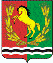 АДМИНИСТРАЦИЯМУНИЦИПАЛЬНОГО ОБРАЗОВАНИЯ РЯЗАНОВСКИЙ СЕЛЬСОВЕТ АСЕКЕВСКОГО РАЙОНА ОРЕНБУРГСКОЙ ОБЛАСТИП О С Т А Н О В Л Е Н И Е